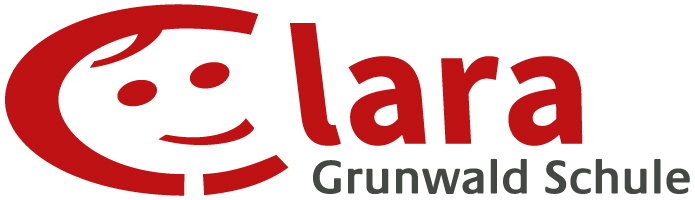 Abmeldung vom ReligionsunterrichtHiermit melde ich mein Kind…………………………...………….Kl……….vom ……………………………… Religionsunterricht ab.Freiburg, den………………………….	Unterschrift:……………….…………………….Name, Anschrift  und Telefonnummer der / des Erziehungsberechtigten